Navigating Organizational Change Processes: Strategies for SuccessOrganizational Change Processes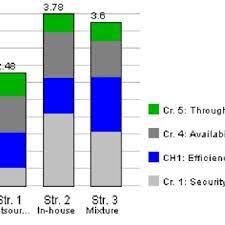 Organizational change processes are inherent to the dynamic nature of modern businesses and institutions. Organizations must adapt to survive and thrive in today's rapidly evolving global landscape. Managing change effectively is crucial, whether driven by technological advancements, market shifts, regulatory changes, or strategic realignment. This essay explores the nuances of organizational change processes, from the reasons for change to the associated strategies, challenges, and outcomes.Understanding the Reasons for Organizational Change Processeshttps://youtu.be/SmlD6jpM73I?si=i9d2eIxe387ovXBDKurtOrganizations change for various reasons, and these reasons often connect. Some of the most common drivers for administrative change include:Market Dynamics: Changes in consumer penchants, competitive scenes, or market demands necessitate administrations to adapt to remain relevant and good.Technological Advancements: Fast technical progress can render existing processes or systems obsolete. Organizations must evolve technically to stay efficient and advanced.Strategic Shifts: Realigning business approaches, entering new markets, spreading product lines, or pursuing mergers and acquisitions often requires significant legislative changes.Regulatory Compliance: Embryonic regulatory environments need changes in organizational policies, procedures, and practices to ensure legal agreement and ethical standards.Operational Efficiency:  Continuous development efforts aim to modernize processes, reduce costs, and enhance productivity, driving administrative changes at many levels.Crisis Management: Organizations may initiate fluctuations in response to financial trials, reputation damage, or public health crises like the COVID-19 pandemic.Cultural Transformation: Leaders may diagnose the need for cultural shifts to foster revolution, partnership, diversity, or inclusivity.The Organizational Change ProcessesEffectively managing administrative change requires a structured line. The change management process typically covers the following stages:Initiation and Assessment: In this phase, organizations identify the need for change, clarify its scope, and assess its potential impact. Detailed analysis helps leaders regulate the urgency and certainty of the change.Planning and Strategy: Organizations mature a detailed change management plan, defining objectives, milestones, resources, and communication strategies. A clear arrangement is essential for positive performance.Communication and Engagement: Open and transparent communication is crucial for gaining buy-in from workers and shareholders. Leaders must engage with their teams, lecturing concerns and fostering a sense of ownership in the change process.Implementation: Execution involves putting the change plan into action, which may include reorganization, new technology implementation, process reengineering, or policy updates.Monitoring and Evaluation: Continuous intensive care and evaluation help administrations assess the effectiveness of the change efforts. Metrics and key recital indicators provide insights into progress.Feedback and Adjustment:Sustainment: Successful change management is not a one-time event but an ongoing process. Organizations must ensure the change is integrated into the administrative culture and develops the new norm.Strategies for Effective Organizational Change ProcessesAchieving successful administrative change necessitates the claim of various approaches and principles:Strong Leadership and Vision: Actual leaders articulate a clear vision for change and demonstrate pledge. They inspire and motivate teams, setting the tone for the change process.Engagement and Communication: An open, two-way message is vital. Leaders must actively engage with employees, addressing worries and soliciting feedback. Photograph builds trust.Stakeholder Involvement: Involve key stakeholders in the alteration process. Their input and support are invaluable in pouring successful change results.Education and Training: Provide personnel with the necessary skills and information to adapt to the changes. Training plans and resources ensure a flatter transition.Change Champions: Identify and empower change champions within the organization. These persons help promote and drive alteration among their peers.Incremental Progress: Break down large-scale changes into smaller, handy steps. Achieving incremental progress builds self-confidence and impetus.Flexibility and Adaptability: Be prepared to adjust the change approach based on reaction and evolving situations. Rigidity can hinder accomplishment.Organizational Change Processes is often met with resistance and challenges, some of which include:Resistance to Change: Employees may resist change due to fear of the unknown, job self-doubt, or accessory to existing processes. Lecturing resistance is a critical task.Lack of Alignment: Misalignment between organizational goals and change points can hinder progress. Ensuring that all levels of the society are on the same page is essential.Poor Communication: Insufficient or ineffective messages can lead to mistakes and misinformation, causative to resistance and confusion.Change Fatigue: Organizations that regularly undergo change procedures may experience change fatigue, where workers become tired by the constant flux.Resource Constraints: Inadequate resources, whether fiscal, human, or scientific, can impede the successful operation of change initiatives.Leadership Gaps: Inconsistent or useless leadership during change efforts can erode trust and hinder improvement.Organizational Change Processes; Case Studies in Successful Change ManagementTwo notable case studies highlight successful organizational change efforts:IBM's Transformation under Lou Gerstner (1990s): In the early 1990s, IBM faced financial turmoil and internal strife. Lou Gerstner took over as CEO and initiated a transformational change effort. His leadership involved a shift from a product-centric business to a customer-centric one. This included significant social shifts, process reengineering, and a focus on service and solutions. IBM's alteration under Gerstner is a classic example of how strong leadership and a clear vision can drive positive change, turning a harassed company into a global knowledge powerhouse.The Agile Transformation at Spotify (2000s - Present): Spotify, the music flooding giant, transformed a traditional ranked organization to one implementation of agile principles—the change aimed to foster innovation, faster decision-making, and cross-functional collaboration. Spotify introduced an exclusive model called "Spotify Tribes" and "Squads," which encouraged team autonomy and tenure. This case illustrates how organizations can adapt to fast-paced markets by embracing agile methodologies and fostering a culture of testing and learning.Assumption to Organizational Change ProcessesOrganizational change is an important aspect of modern business and recognized life. It is essential for remaining competitive, responding to market dynamics, and heavy innovation. Successful change running involves clear leadership, robust development, open communication, and investor engagement at all levels. Although challenges and barriers are inevitable, they can be overcome with the right strategies and a pledge to continuous improvement. By empathizing with the reasons for change, following a structured change management process, and drawing insights from effective case studies, administrations can navigate change processes effectively and site themselves for long-term success in a go-ahead world. References to Organizational Change ProcessesCarucci, R. (2021). How Leaders Get in the Way of Organizational Change. [online] Harvard Business Review. Available at: https://hbr.org/2021/04/how-leaders-get-in-the-way-of-organizational-change.Rowland, D., Thorley, M. and Brauckmann, N. (2023). The Most Successful Approaches to Leading Organizational Change. [online] Harvard Business Review. Available at: https://hbr.org/2023/04/the-most-successful-approaches-to-leading-organizational-change.